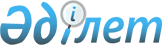 О проведении зачета по бюджетным долгамПостановление Правительства Республики Казахстан от 21 декабря 1995 г. N 1837



          В целях сокращения образовавшейся бюджетной задолженности
Государственной почте Республики Казахстан, частично финансируемой
из республиканского бюджета, Правительство Республики Казахстан
постановляет:




          Министерству финансов Республики Казахстан:




          провести разовый зачет задолженности между нижеперечисленными
хозяйствующими субъектами и республиканским бюджетом по состоянию на
1 ноября 1995 года на общую сумму 39 (тридцать девять) млн. тенге с
отражением указанной суммы в доходной и расходной частях бюджета на
1995 год, в том числе зачесть:




     Управлению Алматинской железной дороги по налогу на добавленную
стоимость 24 (двадцать четыре) млн. тенге;
     акционерному обществу "Рысты-АЭВРЗ" по налогу на добавленную
стоимость 15 (пятнадцать) млн. тенге;
     в счет финансирования задолженность Государственной почте
Республики Казахстан в сумме 39 (тридцать девять) млн. тенге.

     Первый заместитель
      Премьер-Министра
    Республики Казахстан

      
      


					© 2012. РГП на ПХВ «Институт законодательства и правовой информации Республики Казахстан» Министерства юстиции Республики Казахстан
				